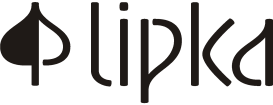 AKCE PRO VEŘEJNOSTZÁŘÍ 2018Lipka – školské zařízení pro environmentální vzděláváníKROUŽKOVÉ ODPOLEDNE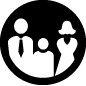 5. září – středaŠkolní rok je tady, a kromě školy startují také kroužky. Ještě nemáte žádný vybraný? Nevadí, přijďte na Kroužkové odpoledne na Jezírku, kde se potkáte s vedoucími všech připravovaných kroužků, vyzkoušíte si ukázky kroužkových činností a dozvíte se odpovědi na všechny otázky týkající se našich zájmových útvarů. DOBA TRVÁNÍ: od 15.00 do 18.00 hodin | CENA: zdarma| T: 545 228 567www.lipka.cz/jezirko | MÍSTO KONÁNÍ: Lipka – pracoviště Jezírko, Brno-SoběšiceKROUŽKOVÁNÍ5. září – středaSeznamování s kroužky připravují i v Jundrově na Rozmarýnku. Zveme k nám všechny rodiče a děti, které chodí do MŠ a na 1. stupeň ZŠ. V naší přírodní zahradě se potkáte s vedoucími všech kroužků a také si můžete zkusit splnit úkoly, které pro vás chystají.DOBA TRVÁNÍ: od 15.00 do 17.00 hodin | CENA: zdarma| www.lipka.cz/rozmarynek T: 541 220 208 | MÍSTO KONÁNÍ: Lipka – pracoviště Rozmarýnek, Rozmarýnová 6DOMÁCÍ VÝROBA SÝRŮ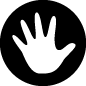 15.–16.  září – víkendTaké máte pocit, že pořádně neznáte složení potravin, které denně konzumujeme? Nejlepší by bylo, abychom si všechny potraviny zvládli vyrobit sami. Pojďte se s námi naučit, jak si doma za pomoci jednoduchých pomůcek připravit skvělé sýry. Během víkendu zvládneme teorii i praxi přípravy čerstvého i polotvrdého zrajícího sýru. DOBA TRVÁNÍ: v sobotu od 8.00 do 18.00 hodin, v neděli od 8.00 do 12.00 hodinCENA: 1500 Kč (cena zahrnuje DPH, lektorné a drobné občerstvení)T: 543 211 264 | www.lipka.cz/lipova | MÍSTO KONÁNÍ: Lipka – pracoviště Lipová BABÍ DOLY – VÝPRAVA ZA TICHEM18. září – úterýVydejte se s námi objevovat podzimní okolí Brna. V září se vypravíme do přírodní rezervace Babí doly na botanicko-zoologickou exkurzi, při které budeme rejdit              v mokřadech a procházet se dubohabrovým lesem. Přihlašujte se do 14. září!DOBA TRVÁNÍ: od 16.00 do 18.00 hodin | CENA: 60 Kč | T: 543 420 823www.lipka.cz/kamenna | MÍSTO KONÁNÍ: sraz na zastávce autobusu č. 57 Útěchov SENIOŘI A DĚTI: JAK SI ANI NELÍZLI POVIDEL20. září – čtvrtekPo prázdninové pauze jsou zpátky naši oblíbení průvodci – Křemílek a Vochomůrka. A s nimi i pravidelná setkání prarodičů s vnoučaty ve věku od 4 do 8 let. Vždy jeden čtvrtek v měsíci budeme společně prozkoumávat taje přírody a světa kolem nás. K září a babímu létu patří bezpochyby sběr švestek a dalších plodů, co se nám z nich podaří vykouzlit? Hlaste se předem u Jany Dvořáčkové (jana.dvorackova@lipka.cz).DOBA TRVÁNÍ: od 13.30 do 15.30 hodin | CENA: 65 Kč za dítě | T: 543 420 823www.lipka.cz/kamenna | MÍSTO KONÁNÍ: Lipka – pracoviště Kamenná, Kamenná 20MEZINÁRODNÍ NOC PRO NETOPÝRY21. září – pátekLetošní Mezinárodní noc pro netopýry nově oslavíme nejen na Lipové, ale také             v zahradě blízké vily Stiassni. Mladším dětem nabídneme pohádku a povídání o soužití lidí a netopýrů ve městech a dospělým přednášku na téma výzkum netopýrů                 a využívané pomůcky při jejich monitoringu. Po celou dobu konání akce budeme ve vile Stiassni promítat krátký dokument o netopýrech. Pro děti dále připravujeme dvě prožitkové stezky. Ukázky živých netopýrů budou součástí přednášek, na ty je třeba se přihlásit na bit.ly/netopyrinoclipova.DOBA TRVÁNÍ: od 17.00 do 21.00 hodin | CENA: 50 Kč | T: 543 211 264 www.lipka.cz/lipova | MÍSTO KONÁNÍ: Lipka – pracoviště Lipová PUTOVÁNÍ ZA ZAHRADNÍ TERAPIÍ III.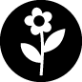 2. října – úterýJiž potřetí budeme putovat za zahradní terapií. Tentokrát se podíváme do zajímavých arboret a zahrad Východních Čech, kde zahradní terapie pomáhá zvládat každodenní rutinu klientům s mentálním a zdravotním postižením i dlouhodobě nezaměstnaným ženám. Přihlašujte se do 25. září!DOBA TRVÁNÍ: od 7.00 do 19.00 hodin | CENA: 400 Kč (zahrnuje vegetariánský oběd)| T: 543 420 823 | www.lipka.cz/kamenna | MÍSTO KONÁNÍ: Východní ČechyV září začínají naše kroužky! Jejich nabídku najdete na www.lipka.cz/krouzky-lipka.